Практыкаванне 20. ТЭМА: «МОРАа» А вы ведаеце, чаму ў маракоў ніколі не  развязваюцца матузк на чаравікахі? Бо маракі завязваюць матузкі марскім вузлом! А вы ўмееце? Паспрабуйце! Толькі не пераблытайце светлы ды цёмны канцы, а то вузел атрымаецца ненадзейны.Прыхапіце на наступныя заняткі канат альбо шнур (пажадана -таўшчынёй  не менш як 8-10 мм і даўжынёй ад 2 м, каб усё было па-сапраўднаму.)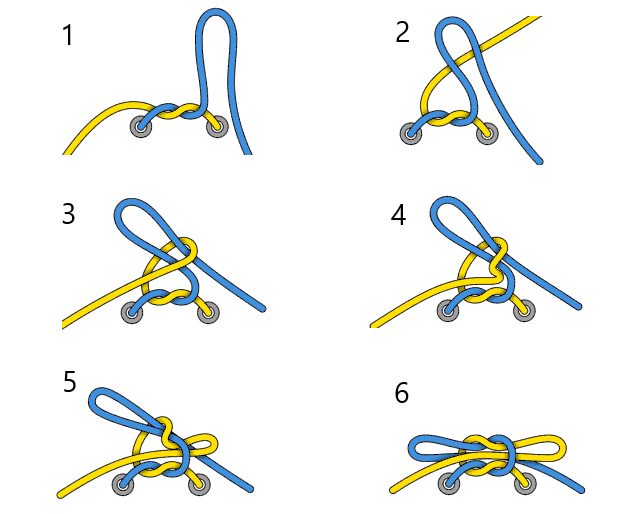 Адгадай марскую крыжаванку.Марская языкаломка:Баркас прыйшоў у порт Мадрас, матрос прынёс на борт матрас.Праз дзень матрас матросаў падралі альбатросы.У марскіх глыбінях жывуць дзіўныя істоты. Якія? Пафантазіруй, намалюй і распавядзі нам, як яны выглядаюць, дзе жывуць, што ядуць, што ўмеюць і як ставяцца да марскіх суседзяў!  Агнія Барто “Караблік” Пераклад Юліі Малахоўскай. Шукайце іншыя пераклады дзіцячых вершаў на http://dzietki.org/article/cms_view_article.php?aid=456УВАГА! Наступны занятак – агульны. З 12 да 13 займаемся разам з экспертам марской справы, а ў 13 прыйдзе госць – казачнік Сяргей Мінскевіч!Па гарызанталі:У слоіка з чарніламі – чатыры пары ног, таму стварэнне мілае завецца …Па вертыкалі:1.Ад ветру прачынаемся, а вецер сціх – хаваемся.2.Калі я не трэба, мяне падбіраюць. А стану патрэбны – тады выкідаюць.3.Кіну камень у ваду – знікне, яго не знайду; каб гэты камень адшукаць, трэба ваду выпараць.4.Што за конь з адным крылом па вадзе цягае дом?5.Парасоны на хвалі нас агнём апякалі.6.Воры ў доме шчыравалі, дом праз дзіркі прапускалі, жыхароў сабе забралі.7.Карабель прыстае – першым прымеце мяне. Зноў збярэцца адплываць – просіць вас мяне аддаць.8.У небе і ў моры сустрэнеш ты іх. У небе – далёкіх, у моры – жывых.9.Хвалі на ім выпрабоўваюць злосць, толькі не ў кожнага мора ён ёсць.Матросская шапка, 
Вяроўка ў руцэ, 
Цягну я караблік 
Па хуткай рацэ.Бягуць жабяняты 
За чоўнам у след 
І хорам крычаць: 
- Пракаці-і-і і мяне-е-е! 